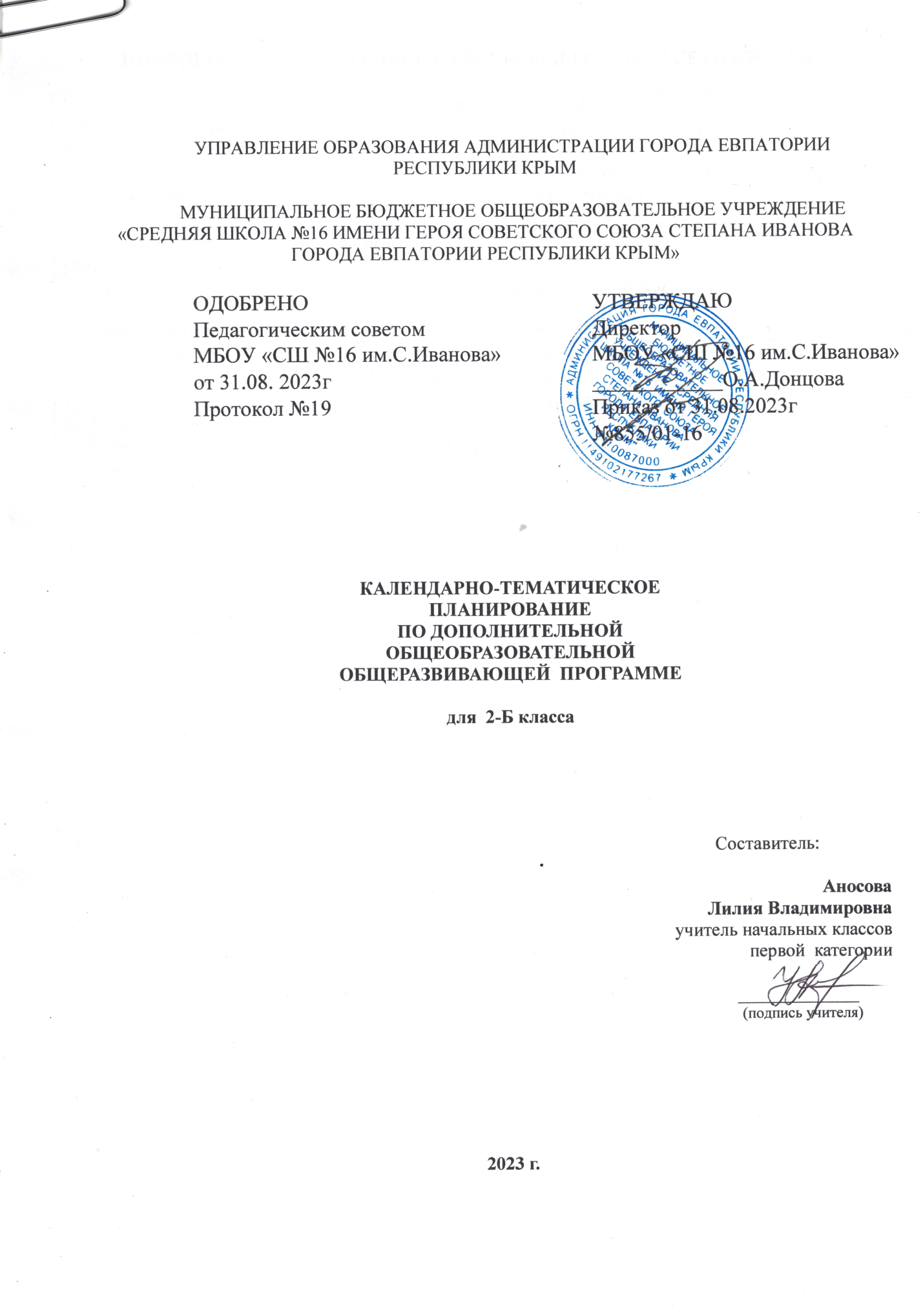 ЦИФРОВЫЕ ОБРАЗОВАТЕЛЬНЫЕ РЕСУРСЫ И РЕСУРСЫ СЕТИ ИНТЕРНЕТ1. Министерство просвещения Российской Федерацииhttps://edu.gov.ru 2. Единая коллекция Цифровых образовательных Ресурсов http://school-collection.edu.ru3. Копилка уроковhttps://kopilkaurokov.ru/nachalniyeKlassi4. Начальная школа https://n-shkola.ru5. Началочка https://nachalo4ka.ru6. Международное сообщество педагогов «Я – учитель»https://ya-uchitel.ru  7. Обучающие сетевые олимпиады  http://www.oso.rcsz.ru8. Учительский сайт «Инфоурок» http://infourok.ru9. Учительский сайт «Первое сентября» https://1-sept.ru10. Учителю начальной школы https://uchitelya.com/nachalnaya-shkola/11. Фестиваль педагогических идей «Открытый урок» https://urok.1sept.ru/primary-school12. Я ученик https://ja-uchenik.ru/detjam/13. Я Родительhttps://www.ya-roditel.ru/media/gallery/lessons/14.Единое содержание общего образования (внеурочная деятельность) https://edsoo.ru/Vneurochnaya_deyatelnost.htm№ п/п№ п/пДатаДатаДатаТема урокапланфактпланфактфактТема урока1. Культура общения1. Культура общения1. Культура общения1. Культура общения1. Культура общения1. Культура общения1.01.0901.09Этикет (повторение)  2.08.0908.09Устное и письменное приглашение на день рождения3.15.0915.09Устное и письменное приглашение на день рождения4.22.0922.09Встреча и развлечение гостей5.29.0929.09Встреча и развлечение гостей6.06.1006.10Поведение в гостях7.13.1013.10Поведение в гостях8.20.1020.10Как дарить подарки9.27.1027.10Как дарить подарки2. Общечеловеческие нормы нравственности2. Общечеловеческие нормы нравственности2. Общечеловеческие нормы нравственности2. Общечеловеческие нормы нравственности2. Общечеловеческие нормы нравственности2. Общечеловеческие нормы нравственности10.10.1110.11Заповеди нравственности11.17.1117.11Заповеди нравственности12.24.1124.11Дал слово держи13.01.1201.12Дал слово держи3. Дружеские отношения3. Дружеские отношения3. Дружеские отношения3. Дружеские отношения3. Дружеские отношения3. Дружеские отношения14.08.1208.12«Дружба каждому нужна. Дружба верностью сильна»15.15.1215.12«Дружба каждому нужна. Дружба верностью сильна»16.22.1222.12Преданный друг17.12.0112.01О доброте и бессердечии18.19.0119.01О доброте и бессердечии19.26.0126.01Об уважительном отношении к старшим20.02.0202.02О зависти и скромности21.09.0209.02О зависти и скромности22.16.0216.02О доброте и жестокости23.01.0301.03В мире мудрых мыслей24.15.0315.03В мире мудрых мыслей4. Понять другого4. Понять другого4. Понять другого4. Понять другого4. Понять другого4. Понять другого25.29.0329.03Золотые правила26.05.0405.04Золотые правила27.12.0412.04Учимся понимать настроение другого28.19.0419.04Учимся понимать настроение другого29.26.0426.04О тактичном и бестактном поведении30.03.0503.05О тактичном и бестактном поведении31.17.0517.05Учимся находить хорошее в человеке, даже если он нам не нравится32.24.0524.05Учимся находить хорошее в человеке, даже если он нам не нравится33.В мире мудрых мыслей34.Чему нас научили уроки нравственности?